ПРИЛОГ 1ЗА ГРАЂАНЕ - ПРИЈАВНИ ФОРМУЛАР ЗА ПОРОДИЧНЕ КУЋЕ/СТАНОВЕСПРОВОЂЕЊЕ МЕРА ЕНЕРГЕТСКЕ САНАЦИЈЕ КОЈЕ СЕ ОДНОСЕ НА УНАПРЕЂЕЊЕ ТЕРМИЧКОГ ОМОТАЧА, ТЕРМОТЕХНИЧКИХ ИНСТАЛАЦИЈА И УГРАДЊЕ СОЛАРНИХ КОЛЕКТОРА ЗА ЦЕНТРАЛНУ ПРИПРЕМУ ПОТРОШНЕ ТОПЛЕ ВОДЕ ПО ЈАВНОМ ПОЗИВУ УПРАВЕ ЗА ПОДСТИЦАЊЕ И УНАПРЕЂЕЊЕ ЕНЕРГЕТСКЕ ЕФИКАСНОСТИ ЈП1/22, ЗА ПОРОДИЧНЕ КУЋЕ И СТАНОВЕ У ОПШТИНИ  АЛЕКСАНДРОВАЦ1. ЛИЧНИ ПОДАЦИ	2. МЕРА/МЕРЕ ЗА КОЈЕ СЕ ПРИЈАВЉУЈЕТЕ Домаћинстава не могу да конкуришу за више од једне мере енергетске ефикасности, осим за мере из тач. 3), 4) и 5) *За  меру из тачке 3) се може конкурисати и заједно са мером постављање и набавка материјала за  термичку изолацију зидова, подова на тлу и осталих делова термичког омотача према негрејаном простору, осим термичке изолације за таваницу и испод кровног покривача за породичне куће из. тачка 2)**За меру из тачке 6) се може конкурисати само заједно са мером замене постојећег грејача простора (котао или пећ) ефикаснијим из тач 4) и 5) 3. ТРЕНУТНО СТАЊЕ ВАШЕ КУЋЕ/СТАНА* * потребно је да заокружите одговор* потребно је да заокружите одговор* потребно је да заокружите одговорНапомена: Оцењивање и рангирање пројеката врши се у складу са правилником којим се уређује расподела средстава града/општине и применом критеријума из одељка VIII  Јавног конкурса.Уколико Комисија приликом обиласка објекта подносиоца пријаве констатује да подаци наведени у пријави нису истинити, подносилац ће бити дисквалификован. Датум:________2022.год.													Потпис подносиоца захтева											---------------------------				1.Име и презиме2.Број личне карте 3.Адреса4Број телефонафиксни5.Број телефона мобилни1)заменa спољних прозора и врата и других транспарентних елемената термичког омотача са одговарајућим термичким својствима према негрејаним просторијама, ЗА ПОРОДИЧНЕ КУЋЕ И СТАНОВЕ2)постављање и набавка материјала за  термичку изолацију зидова, подова на тлу и осталих делова термичког омотача према негрејаном простору, осим термичке изолације за таваницу и испод кровног покривача за ПОРОДИЧНЕ КУЋЕ3)*постављање и набавка материјала за термичку изолацију таванице и испод кровног покривача ЗА ПОРОДИЧНЕ КУЋЕ4)набавка и  инсталација котлова на природни гас, грејачa простора, или замена постојећег грејача простора (котао или пећ) ефикаснијим, за ПОРОДИЧНЕ КУЋЕ И СТАНОВЕ5)набавка и  инсталација котлова на биомасу (дрвни пелет, брикет, сечка), грејачa простора, или замена постојећег грејача простора (котао или пећ) ефикаснијим, ЗА ПОРОДИЧНЕ КУЋЕ И СТАНОВЕ6)**замена постојеће или уградња нове цевне мреже, грејних тела-радијатора и пратећег прибора ЗА ПОРОДИЧНЕ КУЋЕ И СТАНОВЕ7)набавка и уградње топлотних пумпи и пратеће инсталације грејног система (грејач простора или комбиновани грејач) ЗА ПОРОДИЧНЕ КУЋЕ8)набавка и уградње соларних колектора у инсталацију за централну припрему потрошне топле воде за грејање санитарне потрошне топле воде и пратеће инсталације грејног система ЗА ПОРОДИЧНЕ КУЋЕПовршина куће/стана у квадратним метрима из Решења о порезу на имовинуБрој корисника који станује у објектуБрој спратова у објектуПостојеће стање у погледу термичке изолације објекта  (потребно је да заокружите одговор):Спољни зидови и кров без термичке изолације Спољни зидови без а кров са термичком изолацијом Спољни зидови са а кров без термичком изолацијомСпољни зидови и кров са термичком изолацијомПостојећи начин грејања:Угаљ/ лож уље,/мазут Електрична енергијаДрвоПриродни гас/пелетПотрошна вода за домаћинство се греје на: (само за меру уградње соларних колектора)1. Угаљ/ ложуље,/мазут2. Електричнаенергија3. Дрвa4. Природни гас/пелетПостојећи прозори на вашем објекту*:ЈЕДНОСТРУКИ дрвени прозориПримери: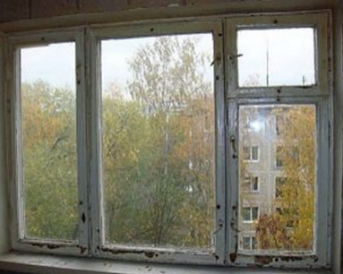 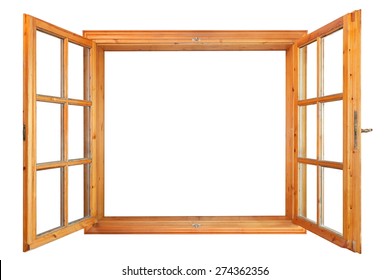 ДВОСТРУКИ дрвени прозориПримери: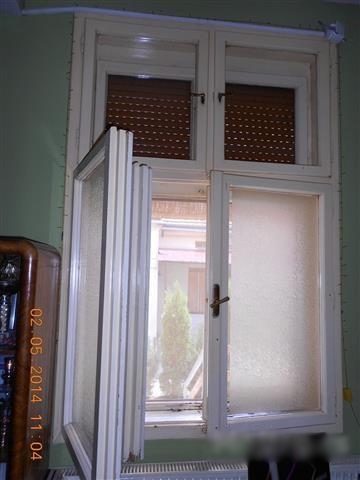 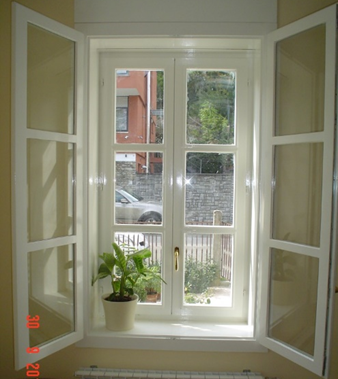 3. Дрвени једноструки прозори са ДУПЛИМ (ВАКУУМ) СТАКЛОМ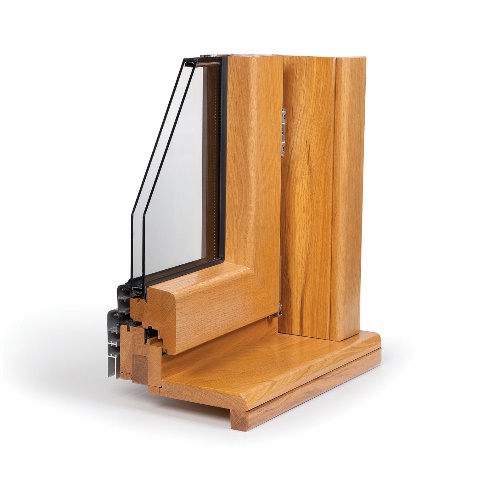 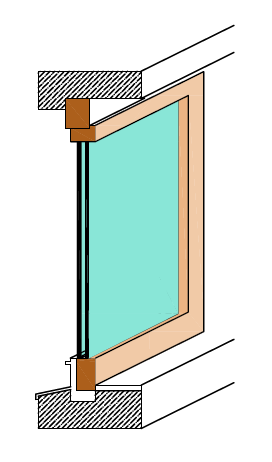      Примери:4. ПВЦ или алуминијумски прозорПример: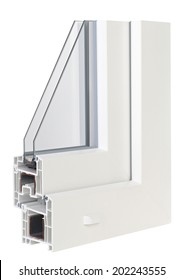 